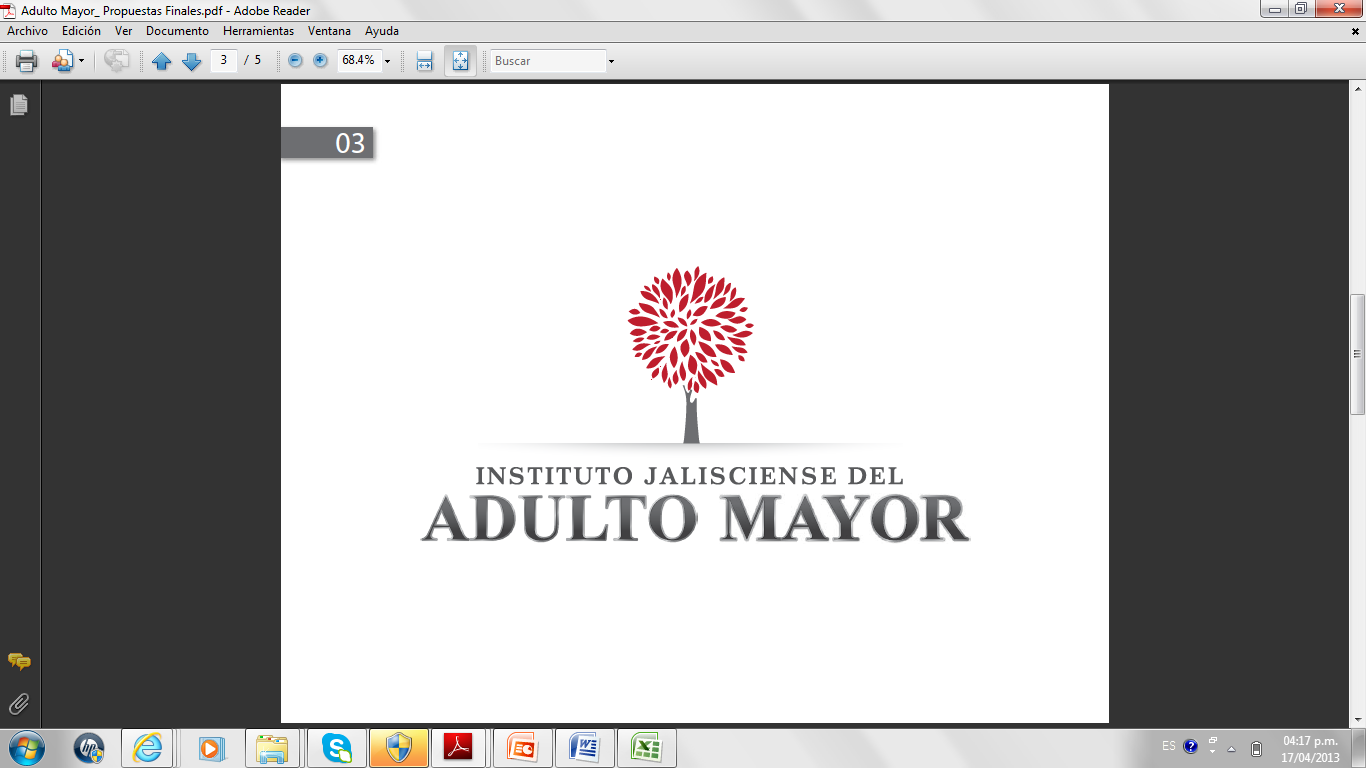 PLAN NACIONAL DE DARROLLOOBJETIVOS APLICABLES AL INSTITUTO JALISCIENSE DEL ADUTLTO MAYORAPARTADO: II MÉXICO INCLUYENTEObjetivo 2.1.  Garantizar el ejercicio efectivo de los derechos sociales para toda     la población.Estrategia 2.1.1. Asegurar una alimentación y nutrición adecuada de los mexicanos,     en particular para aquellos en extrema pobreza o con carencia    alimentaria severa. Líneas de acción •	Combatir la carencia alimentaria de la población a través de políticas públicas coordinadas y concurrentes, priorizando la atención de las familias en extrema pobreza. •	Propiciar un ingreso mínimo necesario para que las familias tengan acceso a suficientes alimentos inocuos y nutritivos.•	Facilitar el acceso a productos alimenticios básicos y complementarios a un precio adecuado. •	Incorporar componentes de carácter productivo a las acciones y programas sociales, con objeto de mejorar los ingresos de los mexicanos, proveerles empleo y garantizar el acceso a los alimentos indispensables para el ejercicio de sus derechos. •	Adecuar el marco jurídico para fortalecer la seguridad alimentaria y el derecho a la alimentación.Estrategia 2.1.2. Fortalecer el desarrollo de capacidades en los hogares con carencias    para contribuir a mejorar su calidad de vida e incrementar su    capacidad productiva. Líneas de acción •	Propiciar que los niños, niñas y jóvenes de las familias con carencias tengan acceso a la educación básica y media superior de calidad, y no abandonen sus estudios por falta de recursos. •	Fomentar el acceso efectivo de las familias, principalmente aquellas en pobreza extrema, a sus derechos sociales, mediante políticas públicas coordinadas y concurrentes. •	Otorgar los beneficios del Sistema de Protección Social en Salud. •	Brindar capacitación a la población para fomentar el autocuidado de la salud, priorizando la educación alimentaria nutricional y la prevención de enfermedades. •	Contribuir al mejor desempeño escolar a través de la nutrición y buen estado de salud de niños y jóvenes. •	Promover acciones de desarrollo infantil temprano.Estrategia 2.1.3. Garantizar y acreditar fehacientemente la identidad de las personas. Líneas de acción •	Impulsar la modernización de los Registros Civiles, toda vez que constituyen un portal de derechos cuando es gratuito y oportuno. •	Fortalecer el uso y adopción de la Clave Única de Registro Poblacional, estableciendo esquemas de depuración y actualización permanente de su base de datos. •	Consolidar el Sistema Nacional de Identificación Personal como facultad exclusiva del Estado, y expedir el documento que acredite la personalidad de la población establecida por la legislación en la materia. •	Adecuar el marco normativo en materia de población para que refleje la realidad demográfica del país.Objetivo 2.2.  Transitar hacia una sociedad equitativa e incluyente.Estrategia 2.2.1. Generar esquemas de desarrollo comunitario a través de procesos     de participación social. Líneas de acción •	Fortalecer a los actores sociales que promueven el desarrollo social de los grupos en situación de vulnerabilidad y rezago. •	Potenciar la inversión conjunta de la sociedad organizada y los tres órdenes de gobierno, invirtiendo en proyectos de infraestructura social básica, complementaria y productiva. •	Fortalecer el capital y cohesión social mediante la organización y participación de las comunidades, promoviendo la confianza y la corresponsabilidad.Estrategia 2.2.2. Articular políticas que atiendan de manera específica cada etapa   del ciclo de vida de la población. Líneas de acción •	Promover el desarrollo integral de los niños y niñas, particularmente en materia de salud, alimentación y educación, a través de la implementación de acciones coordinadas entre los tres órdenes de gobierno y la sociedad civil. •	Fomentar el desarrollo personal y profesional de los jóvenes del país, para que participen activamente en el desarrollo del mismo y puedan cumplir sus expectativas laborales, sociales y culturales. •	Fortalecer la protección de los derechos de las personas adultas mayores, para garantizar su calidad de vida en materia de salud, alimentación, empleo, vivienda, bienestar emocional y seguridad social.Estrategia 2.2.3. Fomentar el bienestar de los pueblos y comunidades indígenas, fortaleciendo su proceso de desarrollo social y económico,    respetando las manifestaciones de su cultura y el ejercicio de sus    derechos. Líneas de acción •	Desarrollar mecanismos para que la acción pública dirigida a la atención de la población indígena sea culturalmente pertinente. •	Impulsar la armonización del marco jurídico nacional en materia de derechos indígenas, así como el reconocimiento y protección de su patrimonio y riqueza cultural, con el objetivo de asegurar el ejercicio de los derechos de las comunidades y pueblos indígenas. •	Fomentar la participación de las comunidades y pueblos indígenas en la planeación y gestión de su propio desarrollo comunitario, asegurando el respeto a sus derechos y formas de vida. •	Promover el desarrollo económico de los pueblos y comunidades indígenas, a través de la implementación de acciones orientadas a la capacitación, desarrollo de proyectos productivos y la comercialización de los productos generados que vaya en línea con su cultura y valores.•	Asegurar el ejercicio de los derechos de los pueblos y comunidades indígenas en materia de alimentación, salud, educación e infraestructura básica. • Impulsar políticas para el aprovechamiento sustentable y sostenible de los recursos naturales existentes en las regiones indígenas y para la conservación del medio ambiente y la biodiversidad, aprovechando sus conocimientos tradicionales. •	Impulsar acciones que garanticen los derechos humanos y condiciones de seguridad de los grupos indígenas que realizan migraciones temporales en el territorio nacional.Estrategia 2.2.4. Proteger los derechos de las personas con discapacidad y contribuir    a su desarrollo integral e inclusión plena. Líneas de acción •	Establecer esquemas de atención integral para las personas con discapacidad, a través de acciones que fomenten la detección de discapacidades, estimulación temprana y su rehabilitación. •	Diseñar y ejecutar estrategias para incrementar la inclusión productiva de las personas con discapacidad, mediante esquemas de capacitación laboral y de vinculación con el sector productivo. •	Asegurar la construcción y adecuación del espacio público y privado, para garantizar el derecho a la accesibilidad. Objetivo 2.3.  Asegurar el acceso a los servicios de salud.Estrategia 2.3.1. Avanzar en la construcción de un Sistema Nacional de Salud    Universal. Líneas de acción •	Garantizar el acceso y la calidad de los servicios de salud a los mexicanos, con independencia de su condición social o laboral. •	Fortalecer la rectoría de la autoridad sanitaria. •	Desarrollar los instrumentos necesarios para lograr una integración funcional y efectiva de las distintas instituciones que integran el Sistema Nacional de Salud. •	Fomentar el proceso de planeación estratégica interinstitucional, e implantar un proceso de información y evaluación acorde con ésta. •	Contribuir a la consolidación de los instrumentos y políticas necesarias para una integración efectiva del Sistema Nacional de Salud.Estrategia 2.3.2. Hacer de las acciones de protección, promoción y prevención un eje    prioritario para el mejoramiento de la salud. Líneas de acción. •	Garantizar la oportunidad, calidad, seguridad y eficacia de los insumos y servicios para la salud. •	Reducir la carga de morbilidad y mortalidad de enfermedades crónicas no transmisibles, principalmente diabetes e hipertensión. •	Instrumentar acciones para la prevención y control del sobrepeso, obesidad y diabetes. •	Reducir la prevalencia en el consumo de alcohol, tabaco y drogas ilícitas. •	Controlar las enfermedades de transmisión sexual, y promover una salud sexual y reproductiva satisfactoria y responsable. •	Fortalecer programas de detección oportuna de cáncer de mama, de cáncer cérvico-uterino y de cáncer de próstata. •	Privilegiar acciones de regulación y vigilancia de bienes y servicios para la reducción de riesgos sanitarios, así como acciones que fortalezcan el Sistema Federal Sanitario en general. •	Coordinar actividades con los sectores productivos para el desarrollo de políticas de detección, prevención y fomento sanitario en el ámbito laboral.Estrategia 2.3.3. Mejorar la atención de la salud a la población en situación de      vulnerabilidad. Líneas de acción. •	Asegurar un enfoque integral y la participación de todos los actores, a fin de reducir la mortalidad infantil y materna. •	Intensificar la capacitación y supervisión de la calidad de la atención materna y perinatal.•	Llevar a cabo campañas de vacunación, prevención, diagnóstico y tratamiento oportuno de las enfermedades, así como una estrategia integral para el combate a epidemias y la desnutrición. •	Impulsar el enfoque intercultural de salud en el diseño y operación de programas y acciones dirigidos a la población. •	Implementar acciones regulatorias que permitan evitar riesgos sanitarios en aquellas personas en situación de vulnerabilidad. •	Fomentar el desarrollo de infraestructura y la puesta en marcha de unidades médicas móviles y su equipamiento en zonas de población vulnerable. •	Impulsar acciones para la prevención y promoción de la salud de los migrantes. •	Fortalecer los mecanismos de anticipación y respuesta ante enfermedades emergentes y desastres.Estrategia 2.3.4. Garantizar el acceso efectivo a servicios de salud de calidad. Líneas de acción •	Preparar el sistema para que el usuario seleccione a su prestador de servicios de salud. •	Consolidar la regulación efectiva de los procesos y establecimientos de atención médica, mediante la distribución y coordinación de competencias entre la Federación y las entidades federativas. •	Instrumentar mecanismos que permitan homologar la calidad técnica e interpersonal de los servicios de salud. •	Mejorar la calidad en la formación de los recursos humanos y alinearla con las necesidades demográficas y epidemiológicas de la población. •	Garantizar medicamentos de calidad, eficaces y seguros. •	Implementar programas orientados a elevar la satisfacción de los usuarios en las unidades operativas públicas. •	Desarrollar y fortalecer la infraestructura de los sistemas de salud y seguridad social públicos.Estrategia 2.3.5. Promover la cooperación internacional en salud. Líneas de acción. •	Fortalecer la vigilancia epidemiológica para proteger la salud global en un contexto de emergencia epidemiológica. •	Cumplir con los tratados internacionales en materia de salud en el marco de los derechos humanos. •	Impulsar nuevos esquemas de cooperación internacional en salud pública que permitan fortalecer capacidades locales y regionales.Objetivo 2.4.  Ampliar el acceso a la seguridad social. Estrategia 2.4.1. Proteger a la sociedad ante eventualidades que afecten el ejercicio pleno de sus derechos sociales. Líneas de acción. •	Fomentar políticas de empleo y fortalecer los programas de transferencias para proteger el poder adquisitivo y el ingreso. •	Instrumentar el Seguro de Vida para Mujeres Jefas de Familia. •	Promover la inclusión financiera en materia de aseguramiento de los distintos riesgos que enfrentan los mexicanos a lo largo del ciclo de vida. •	Apoyar a la población afectada por emergencias u otras situaciones adversas, mediante la responsabilidad compartida entre la sociedad y el Estado.Estrategia 2.4.2. Promover la cobertura universal de servicios de seguridad social   en la población. Líneas de acción. •	Facilitar la portabilidad de derechos entre los diversos subsistemas que existen tanto a nivel federal como en las entidades federativas y municipios. •	Promover la eficiencia y calidad al ofrecer derechos de protección social a la población, independientemente de la condición laboral y tomando en cuenta a las personas adultas mayores.Estrategia 2.4.3. Instrumentar una gestión financiera de los organismos de seguridad    social que garantice la sustentabilidad del Sistema de Seguridad    Social en el mediano y largo plazos. Líneas de acción •	Reordenar los procesos que permitan el seguimiento del ejercicio de recursos con apego fiel al logro de resultados. •	Racionalizar y optimizar el gasto operativo, y privilegiar el gasto de inversión de carácter estratégico y/o prioritario. •	Incrementar los mecanismos de verificación y supervisión del entero de aportaciones y cuotas. •	Determinar y vigilar los costos de atención de los seguros, servicios y prestaciones que impactan la sustentabilidad financiera de los organismos públicos. •	Implementar programas de distribución de medicinas que alineen los incentivos de las instituciones de salud pública, los proveedores de medicamentos y los ciudadanos usuarios. •	Promover esquemas innovadores de financiamiento público-privado para impulsar la sostenibilidad financiera de los organismos públicos. •	Impulsar la sustentabilidad de los sistemas de pensiones, considerando transiciones hacia esquemas de contribución definida. •	Diseñar una estrategia integral para el patrimonio inmobiliario propiedad de los institutos públicos.Objetivo 2.5.  Proveer un entorno adecuado para el desarrollo de una vida digna.Estrategia 2.5.1. Transitar hacia un Modelo de Desarrollo Urbano Sustentable e    Inteligente que procure vivienda digna para los mexicanos. Líneas de acción •	Fomentar ciudades más compactas, con mayor densidad de población y actividad económica, orientando el desarrollo mediante la política pública, el financiamiento y los apoyos a la vivienda. •	Inhibir el crecimiento de las manchas urbanas hacia zonas inadecuadas. •	Promover reformas a la legislación en materia de planeación urbana, uso eficiente del suelo y zonificación. •	Revertir el abandono e incidir positivamente en la plusvalía habitacional, por medio de intervenciones para rehabilitar el entorno y mejorar la calidad de vida en desarrollos y unidades habitacionales que así lo necesiten.•	Mejorar las condiciones habitacionales y su entorno, en coordinación con los gobiernos locales. •	Adecuar normas e impulsar acciones de renovación urbana, ampliación y mejoramiento de la vivienda del parque habitacional existente. •	Fomentar una movilidad urbana sustentable con apoyo de proyectos de transporte público y masivo, y que promueva el uso de transporte no motorizado. •	Propiciar la modernización de catastros y de registros públicos de la propiedad, así como la incorporación y regularización de propiedades no registradas.Estrategia 2.5.2. Reducir de manera responsable el rezago de vivienda a través del    mejoramiento y ampliación de la vivienda existente y el fomento de    la adquisición de vivienda nueva. Líneas de acción •	Desarrollar y promover vivienda digna que favorezca el bienestar de las familias. •	Desarrollar un nuevo modelo de atención de necesidades de vivienda para distintos segmentos de la población, y la atención a la población no cubierta por la seguridad social, incentivando su inserción a la economía formal. •	Fortalecer el mercado secundario de vivienda, incentivando el mercado de renta, que eleve la plusvalía de viviendas desocupadas y contribuya a una oferta más diversa y flexible. •	Incentivar la oferta y demanda de vivienda en renta adecuada a las necesidades personales y familiares. •	Fortalecer el papel de la banca privada, la Banca de Desarrollo, las instituciones públicas hipotecarias, microfinancieras y ejecutores sociales de vivienda, en el otorgamiento de financiamiento para construir, adquirir y mejorar la vivienda. •	Desarrollar los instrumentos administrativos y contributivos que permitan preservar la calidad de la vivienda y su entorno, así como la plusvalía habitacional de los desarrollos que se financien. •	Fomentar la nueva vivienda sustentable desde las dimensiones económica, ecológica y social, procurando en particular la adecuada ubicación de los desarrollos habitacionales. •	Dotar con servicios básicos, calidad en la vivienda e infraestructura social comunitaria a las localidades ubicadas en las Zonas de Atención Prioritaria con alta y muy alta marginación. •	Establecer políticas de reubicación de población en zonas de riesgo, y apoyar esquemas de Suelo Servido. Estrategia 2.5.3. Lograr una mayor y mejor coordinación interinstitucional que    garantice la concurrencia y corresponsabilidad de los tres órdenes    de gobierno, para el ordenamiento sustentable del territorio, así    como para el impulso al desarrollo regional, urbano, metropolitano    y de vivienda. Líneas de acción •	Consolidar una política unificada y congruente de ordenamiento territorial, desarrollo regional urbano y vivienda, bajo la coordinación de la Secretaría de Desarrollo Agrario, Territorial y Urbano (SEDATU) y que presida, además, la Comisión Intersecretarial en la materia. •	Fortalecer las instancias e instrumentos de coordinación y cooperación entre los tres órdenes de gobierno y los sectores de la sociedad, con el fin de conjugar esfuerzos en materia de ordenamiento territorial y vivienda. •	Promover la adecuación de la legislación en la materia para que responda a los objetivos de la Nueva Política de Vivienda.Dentro de éste apartado hace referencia a las personas adultas mayoresDesigualdad y discriminaciónOtro grupo que requiere atención especial son las personas adultas mayores de 65 años, que representan el 6.2% de la población y casi la mitad está en situación de pobreza. Existe una enorme brecha entre lo que establece la letra de nuestro marco jurídico, como la Ley de los Derechos de las Personas Adultas Mayores, y la situación de vulnerabilidad y exclusión que enfrentan estos mexicanos.II.2. Plan de acción: integrar una sociedad con equidad, cohesión social e igualdad  de oportunidadesEn segundo término, se propone transitar hacia una sociedad equitativa e incluyente. Para lograrlo, se plantea generar esquemas de desarrollo comunitario con un mayor grado de participación social. Asimismo, se busca articular políticas que atiendan de manera específica cada etapa del ciclo de vida de la población. Necesitamos hacer de México un país para todas las generaciones. Se  buscará garantizar los derechos de la infancia a través de un mejor diseño institucional y programático, además del incremento de la inversión en el bienestar de los más pequeños  de acuerdo con el principio del interés superior del  niño establecido en la legislación nacional e internacional. Asimismo, se propiciará el desarrollo humano integral de los adultos mayores brindándoles todas las oportunidades necesarias para alcanzar un nivel de vida digno y sustentable.